Role play activities at school hall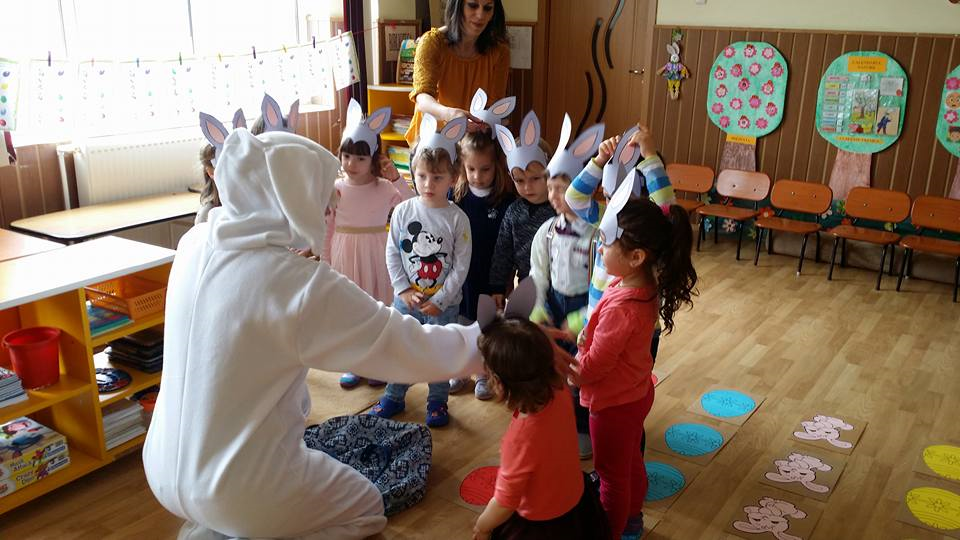 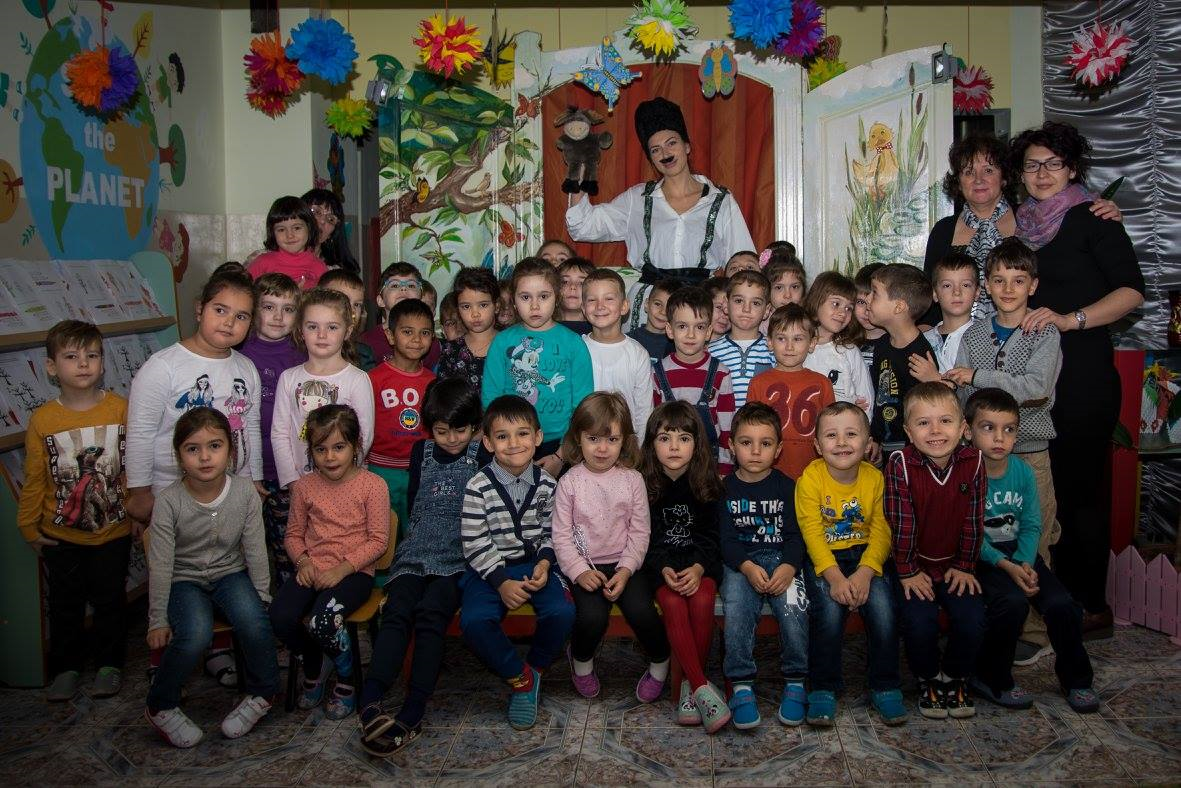 